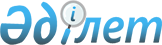 О признании утратившим силу решения Зерендинского районного маслихата от 20 апреля 2023 года № 3-20 "Об утверждении ставок туристского взноса для иностранцев в Зерендинском районе на 2023 год"Решение Зерендинского районного маслихата Акмолинской области от 23 ноября 2023 года № 11-72. Зарегистрировано Департаментом юстиции Акмолинской области 30 ноября 2023 года № 8657-03
      В соответствии с пунктом 2 статьи 27 Закона Республики Казахстан "О правовых актах", Зерендинский районный маслихат РЕШИЛ:
      1. Признать утратившим силу решение Зерендинского районного маслихата "Об утверждении ставок туристского взноса для иностранцев в Зерендинском районе на 2023 год" от 20 апреля 2023 года № 3-20 (зарегистрировано в Реестре государственной регистрации нормативных правовых актов под № 8552-03).
      2. Настоящее решение вводится в действие по истечении десяти календарных дней после дня его первого официального опубликования.
					© 2012. РГП на ПХВ «Институт законодательства и правовой информации Республики Казахстан» Министерства юстиции Республики Казахстан
				
      Председатель Зерендинского районного маслихата 

Р.Габдуллина
